О внесении изменений в постановление администрации Новосильского района от 30 декабря 2021 года №531 « Об утверждении  муниципальной  программы «Управление муниципальными финансами Новосильского района»В соответствии со статьей 179 Бюджетного кодекса РФ, постановлениями администрации Новосильского района от 07.10.2013г. № 288 «Об утверждении Порядка разработки, реализации и оценки эффективности муниципальных программ и Методических указаний по разработке и реализации муниципальных программ» постановляет:1. Внести в постановление администрации Новосильского района от 30 декабря 2021 года №531 «Об утверждении муниципальной программы «Управление муниципальными финансами Новосильского района» следующие изменения:1.1 В приложении:1) в паспорте муниципальной программы Новосильского района «Управление муниципальными финансами Новосильского района» строку:Заменить строкой:2) раздел 2 абзац 14 «Общий объем средств, предусмотренных на реализацию муниципальной программы на весь период действия» изложить в следующей редакции:Общий объем средств, предусмотренных на реализацию муниципальной программы на весь период действия, составляет 
11324,8 тыс. рублей, в том числе:2022 год –  2913,7 тыс. рублей;2023 год –  2803,7 тыс. рублей;2024 год –  2803,7 тыс. рублей;2025 год –  2803,7 тыс. рублей.3) приложения 2,4 к муниципальной программе изложить в новой редакции согласно приложению 1,2 к настоящему постановлению.2.  Контроль за исполнением настоящего постановления оставляю за собой.Глава Новосильского района 			    				Е.Н. ДеминПриложение 1к муниципальной программеНовосильского района"Управление муниципальнымифинансами Новосильского района"ПЕРЕЧЕНЬПОДПРОГРАММ МУНИЦИПАЛЬНОЙ ПРОГРАММЫ,ВЕДОМСТВЕННЫХ ЦЕЛЕВЫХ ПРОГРАММ И ОСНОВНЫХМЕРОПРИЯТИЙ ПОДПРОГРАММЫ МУНИЦИПАЛЬНОЙ ПРОГРАММЫПриложение 2к муниципальной программеНовосильского  района"Управление муниципальнымифинансами Новосильского района"РЕСУРСНОЕ ОБЕСПЕЧЕНИЕРЕАЛИЗАЦИИ МУНИЦИПАЛЬНОЙ ПРОГРАММЫЗА СЧЕТ СРЕДСТВ БЮДЖЕТА РАЙОНА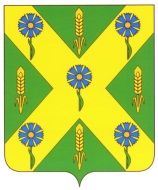 РОССИЙСКАЯ  ФЕДЕРАЦИЯОРЛОВСКАЯ ОБЛАСТЬАДМИНИСТРАЦИЯ НОВОСИЛЬСКОГО РАЙОНАПОСТАНОВЛЕНИЕ_21.07.2022_                                                                                                                   № 418_           г. НовосильОбъемы бюджетных ассигнований на реализацию муниципальной программыОбщий объем средств, предусмотренных на реализацию муниципальной программы, – 
11314,8 тыс. рублей, в том числе: 2022 год –  2903,7 тыс. рублей;2023 год –  2803,7 тыс. рублей;2024 год –  2803,7 тыс. рублей;2025 год –  2803,7 тыс. рублей.Объемы бюджетных ассигнований на реализацию муниципальной программыОбщий объем средств, предусмотренных на реализацию муниципальной программы, - 11324,8 тыс. рублей, в том числе: 
2022 год –  2913,7 тыс. рублей;2023 год –  2803,7 тыс. рублей;2024 год –  2803,7 тыс. рублей;2025 год –  2803,7 тыс. рублей.NНомер и наименование подпрограммы, ведомственной целевой программы, основного мероприятия подпрограммыОтветственный исполнительСрокСрокОжидаемый непосредственный результат (краткое описание)Связь с показателями муниципальной программы (подпрограммы)NНомер и наименование подпрограммы, ведомственной целевой программы, основного мероприятия подпрограммыОтветственный исполнительначала реализацииокончания реализацииОжидаемый непосредственный результат (краткое описание)Связь с показателями муниципальной программы (подпрограммы)1.Основное мероприятие 1.1. Выравнивание бюджетной обеспеченности сельских поселений Новосильского районаФинансовый отдел администрации Новосильского района2022 год2025годПредоставление дотации на выравнивание бюджетной обеспеченности сельских поселений Новосильского района:2022 год – 2803,7 тыс. рублей;2023 год – 2803,7 тыс. рублей;2024 год – 2803,7 тыс. рублей;2025 год – 2803,7 тыс. рублей.Выравнивание бюджетной обеспеченности сельских поселений Новосильского районаОсновное мероприятие 1.2. Осуществление мер по обеспечению сбалансированности бюджетов сельских поселенийФинансовый отдел администрации Новосильского района2022 год2025 годПредоставление дотации на сбалансированность бюджетов в сельских поселениях (иные дотации):2022 год – 110,0 тыс. руб.;2023 год – 0,0 тыс. руб.;2024 год – 0,0 тыс. руб.;2025 год –  0,0 тыс. руб.Осуществление мер по обеспечению сбалансированности бюджетов сельских поселенийСтатусНаименование муниципальной программы, подпрограммы муниципальной программы, ведомственной целевой программы, основного мероприятияОтветственный исполнитель и соисполнители муниципальной программы, подпрограммы, основного мероприятия, главные распорядители средств бюджета района (далее также - ГРБС) по муниципальной программеКод бюджетной классификацииКод бюджетной классификацииКод бюджетной классификацииКод бюджетной классификацииРасходы (тыс. рублей) по годам реализацииРасходы (тыс. рублей) по годам реализацииРасходы (тыс. рублей) по годам реализацииРасходы (тыс. рублей) по годам реализацииРасходы (тыс. рублей) по годам реализацииСтатусНаименование муниципальной программы, подпрограммы муниципальной программы, ведомственной целевой программы, основного мероприятияОтветственный исполнитель и соисполнители муниципальной программы, подпрограммы, основного мероприятия, главные распорядители средств бюджета района (далее также - ГРБС) по муниципальной программеГРБСРз ПрЦСРВРВсего по муниципальной программе2022202320242025Муниципальная программа"Управление муниципальными финансами Новосильского района", всегоФинансовый отдел администрации Новосильского района005XXX11324,82913,72803,72803,72803,7Межбюджетные отношения с муниципальными образованиями Новосильского районаФинансовый отдел администрации Новосильского района005XXX11324,82913,72803,72803,72803,7Основное мероприятие 1.1. Выравнивание бюджетной обеспеченности сельских поселений Новосильского районаФинансовый отдел администрации Новосильского района Новосильского района Основное мероприятие 1.1. Выравнивание бюджетной обеспеченности сельских поселений Новосильского районаФинансовый отдел администрации Новосильского района Новосильского района 005140158 0 01 7156051111214,82803,72803,72803,72803,7Основное мероприятие 1.1. Выравнивание бюджетной обеспеченности сельских поселений Новосильского районаФинансовый отдел администрации Новосильского района Новосильского района Основное мероприятие 1.1. Выравнивание бюджетной обеспеченности сельских поселений Новосильского районаФинансовый отдел администрации Новосильского района Новосильского района Основное мероприятие 1.2. Осуществление мер по обеспечению сбалансированности бюджетов сельских поселений (иные дотации)Финансовый отдел администрации Новосильского района00514025800219113512110,0110,00,00,00,0Основное мероприятие 1.2. Осуществление мер по обеспечению сбалансированности бюджетов сельских поселений (иные дотации)Финансовый отдел администрации Новосильского районаОсновное мероприятие 1.2. Осуществление мер по обеспечению сбалансированности бюджетов сельских поселений (иные дотации)Финансовый отдел администрации Новосильского района